Кульжанова К.Д. учитель истории, СОШ №4 им.К.Макпалеева, город ПавлодарУрок истории Казахстана. 6 класс.Тема:  Возникновение кочевого скотоводства.Цель урока: Раскрыть роль и значение кочевого скотоводства, как источника       жизнедеятельности кочевников               Задачи: 1.Сформировать знания о формировании и развитии кочевого скотоводства на территории Казахстана; раскрыть причинно-следственные связи перехода к кочевому скотоводству; определить отличия между кочевым скотоводством и оседлым; сформировать знания о хозяйственной деятельности кочевников.                        2.Формирование ключевых компетенции по решению проблем, развитие информационной компетентности; умения сворачивать и разворачивать информацию, умения систематизировать материал, делать выводы, развитие умения работать по карте и с различными источниками информации; развитие коммуникативной компетентности; монолог, диалог, дискуссия.                        3.Воспитание познавательного интереса к истории казахского народа, воспитание патриотизма и толерантности. Тип урока:     комбинированныйМетоды обучения:  частично – поисковый, объяснительно – иллюстративный,      словесный. Форма организации:  классно – урочная система, работа в группах, самостоятельная работа.Оборудование:  карта РК, карта территории Казахстана в эпоху раннего железа, учебники, исторические тексты, наглядно – иллюстративный материал, рабочая тетрадь.Ход урока:I.  Организационный момент. (1-2 мин.)             -Здравствуйте, ребята! Посмотрите на карту нашей страны. Перечислите, какие природные богатства вы знаете? Недаром Казахстан называют страной природных контрастов. Территория республики характеризуется чрезвычайно разнообразными типами ландшафтов - полупустыня сменяется степью, степи –лесостепью, далее пойдут леса, тундра и высоко в горах –вечные ледники. Разнообразен климат Казахстана. Сегодня на уроке мы узнаем, каким образом природные условия повлияли на жизнедеятельность древних жителей, проживавших на территории Казахстана. Если мы правильно выполним задание по повторению ранее изученного, то сможем определить тему нашего урока, о каком историческом явлении будем говорить.               -Вы будете выступать в роли исследователей. Для того чтобы исследования было плодотворными, я разделила вас на группы. Правила работы в группе вы уже знаете. У вас на столах лежат карточки со словами, необходимо их объединить в единые понятия. Вы должны объяснить по какому принципу объединены  слова. Оценка группы зависит от того, как вы умеете проявить взаимовыручку, поддержку, умение отвечать на вопросы. Руководители каждой группы будут определять вашу работу и участие в оценочном листе, а также каждая группа получает за правильные ответы жетоны.   На столах лежат карточки с понятиями:1 гр. –  Зернотерки, мотыги, серпы, коса 2 гр. – Сосуды, горшки, банки, крестообразный орнамент3 гр. – Перстни, кольца, браслеты, бусы, серьги4 гр. – Кайлование, подкоп, огневая проходка, плавка с продувомУчащиеся работают в группах постоянного состава                 (1-2 мин.)                                                                                                                                                                                                  -Итак, мы заслушаем группы. Выступления групп. ( Эти слова объединяют  понятия; 1гр - Земледелие, 2 гр - Гончарное дело, 3 гр - Ювелирное искусство,           4 гр -Металлургия, рудное дело) - Какое слово может объединить все эти понятия?  (Виды хозяйства в эпоху бронзы и железа)  - Какой вид хозяйственной деятельности людей отсутствует? (Скотоводство)- Что такое скотоводство?  Какие виды скотоводства вы знаете?Снимается  иллюстрация и открывается тема урока: «Возникновение кочевого скотоводства». - Запишите тему урока в тетрадь. II. Операционный этап:1. «Мозговой штурм».                                                                                                                        - Как вы думаете, какие вопросы мы с вами исследуем по данной теме.(1мин.) (Учащиеся высказываются, учитель обобщает и знакомит с планом урока)                        План урока: 1.Причины перехода к скотоводству.2. Развитие кочевого скотоводства. 3.Виды скота.4.Стадии развития кочевничества.2.Самостоятельная работа по группам (10 мин.)  - Каждая группа самостоятельно отправляется на поиски знаний по своим заданиям. Руководители групп отмечают активных ребят в оценочном листе.Задания по группам:                                                                                                                          1 группа:1.Прочитайте параграф 12 с.57-58, абзац 1-4 .2. Объясните, как зависят занятия людей от особенностей природы нашей страны. Определите причины перехода к скотоводству. Выполните задание №1  в рабочей тетради с.12.  (Схема с.58)3.Рассмотрите карту. Назовите и покажите на карте регионы Казахстана, которые были удобны для полукочевого, кочевого скотоводства, оседлого земледельческого хозяйства. (1 участник должен показать у доски по карте Казахстана)4.Подготовьте 1 вопрос по своему заданию для других групп.2 группа:1.Прочитайте параграф 12 с.58-59, из п.1 абзац 4,5 до п.2  2. Объясните, как вы понимаете значение слова «кочевничество»? Запишите  в тетрадь понятие и его значение. Когда возникло кочевое скотоводство? Определите временные рамки эпохи железа (параграф 11). Запишите в тетрадь3. Расскажите, каким образом скотоводы перешли к кочевому образу жизни.4.Подготовьте 1 вопрос по своему заданию для других групп.3 группа:1.Прочитайте параграф 12  стр.59-60 пункт 2. 2. Какие виды скота были отобраны древними жителями для кочевого скотоводства? Определите регионы Казахстана по соотношению видов скота. Покажите на карте.3. Выделите качества животных, которые позволили кочевникам сделать выбор в пользу того или иного вида скота при их разведении. Составьте схемуЛошадь                  Овцы              Верблюд              Корова/   \   /   \              /  /  \  /  \              /    \    \                 /    \     4.Подготовьте 1 вопрос по своему заданию для других групп.4 группа: 1. Прочитайте параграф 12  стр.60-61 пункт 3. Дополнительный источник. 2. Составьте схему, покажите стадии развития кочевничества, объясните их.3. Перечислите, какие изделия были изобретены кочевниками. Поясните необходимость этих предметов.                        4. Подготовьте 1 вопрос по своему заданию для других групп.4.Выступление 4 групп: (10-15 мин.)-Ваша задача внимательно слушать каждую группу (по 3 мин.) и ответить на вопрос, почему возникло кочевое скотоводство? (По 1 учащемуся выступают от группы)-каждая группа задает свой вопрос.-Давайте сделаем вывод, как повлияло формирование и развитие кочевого скотоводства на жизнь кочевников? Физминутка: все возьмитесь за руки в группе, если я вам назову предмет, который изобретен кочевниками вы поднимите руки, если нет, то вы должны присесть: седло,ведро,удила, кастрюля,стремена, зеркало, юрта, ковры, штаны, холодильник, изогнутая сабля.5. Закрепление изученного материала:       Работа по группам:-Каждая группа получит задание, с помощью которых мы с вами определим, как усвоили тему.1 группа: - Выполните задания в рабочей тетради с.12 № 2. Проверьте друг друга .2 группа: - Составьте рассказ о кочевом скотоводстве, используя данные слова:Причины, изменение климата, скотоводство, тебеневать, лошадь, овцы, пастбища  (5-6 предложений) Запишите текст в тетрадь. Проверьте друг друга .3 группа: - Отметьте на контурной карте регионы Казахстана, где было развито полукочевое, кочевое скотоводство, оседлое скотоводство. Нанесите на контурную карту знаками или словами соотношение видов скота. Проверьте друг друга .4 группа:- Отгадайте кроссворд по изученной теме.1.Исторически сформировавшаяся хозяйственно-культурная система2. Животное, которое не умеет тебеневаться3.Регион Казахстана, где было развито полукочевое скотоводство 4.Способ добычи корма из-под снега5.Животное, которое использовали как тягловую силу 6. Это животное разводили в Западном Казахстане7. Тип хозяйства, при котором скот пасли пастухи8. Часть конской сбруи9. Часть снаряжения для езды на лошади10. Переносное жилище кочевников11.Животные, имеющие рефлекс стадности12.Вид скотоводства6. Обмен информации по группам. (3 мин.) III Рефлексия: (3-5 мин.)-Ребята, мы с вами совершили исследование, как возникло и развивалось кочевое скотоводство. Осталось подвести итоги нашего урока. Что вы узнали о кочевом скотоводстве для себя?Каждая группа получает вопросник (тестовый). За определенное время(1 мин.) необходимо ответить на вопросы, сравнить ответы с ключом и определить на какую оценку работала ваша группа и каждый член вашей группы.Задание: (тест)1.Жители древнего Казахстана стали преимущественно заниматься кочевым скотоводством  А)под влиянием культуры соседних стран            В)в результате климатических изменений             С)в результате появления новых орудий труда               Д) жители не занимались кочевым скотоводством2.В пустынных районах Западного Казахстана большую роль игралА) крупный рогатый скот                 В) лошадь            С) верблюд          Д) овца3. Регион Казахстана, где было развито полукочевое скотоводство  А) Восточный     В) Северный          С)Западный                  Д) Южный4.Скотоводы перешли к кочевому образу жизни в эпоху А) камня    В) железа    С) бронзы   Д) раннего железа5.Регион Казахстана, благоприятный для развития земледелия А) Южный    В) Северный          С)Западный                  Д) ВосточныйОтветы на доске: 1-В,2-С,3-А,4-Д, 5- А-Подводя итоги урока. Какие учебные действия мы совершенствовали?Выставление оценок в группах, сдают оценочные листы.-Руководители групп получили разноуровневое домашнее задание. Запишите домашнее задание в тетрадь.1 уровень – ответить на вопросы в конце параграфа 12,выполнить задания в рабочей тетради с.122 уровень – составить рисунок-схему распространения видов скотоводства.3 уровень – составить рассказ «Жизнь кочевника»-Спасибо за урок!Оценочный листГруппа №____Количество жетонов-  Приложение №1 (наглядно-иллюстративный материал)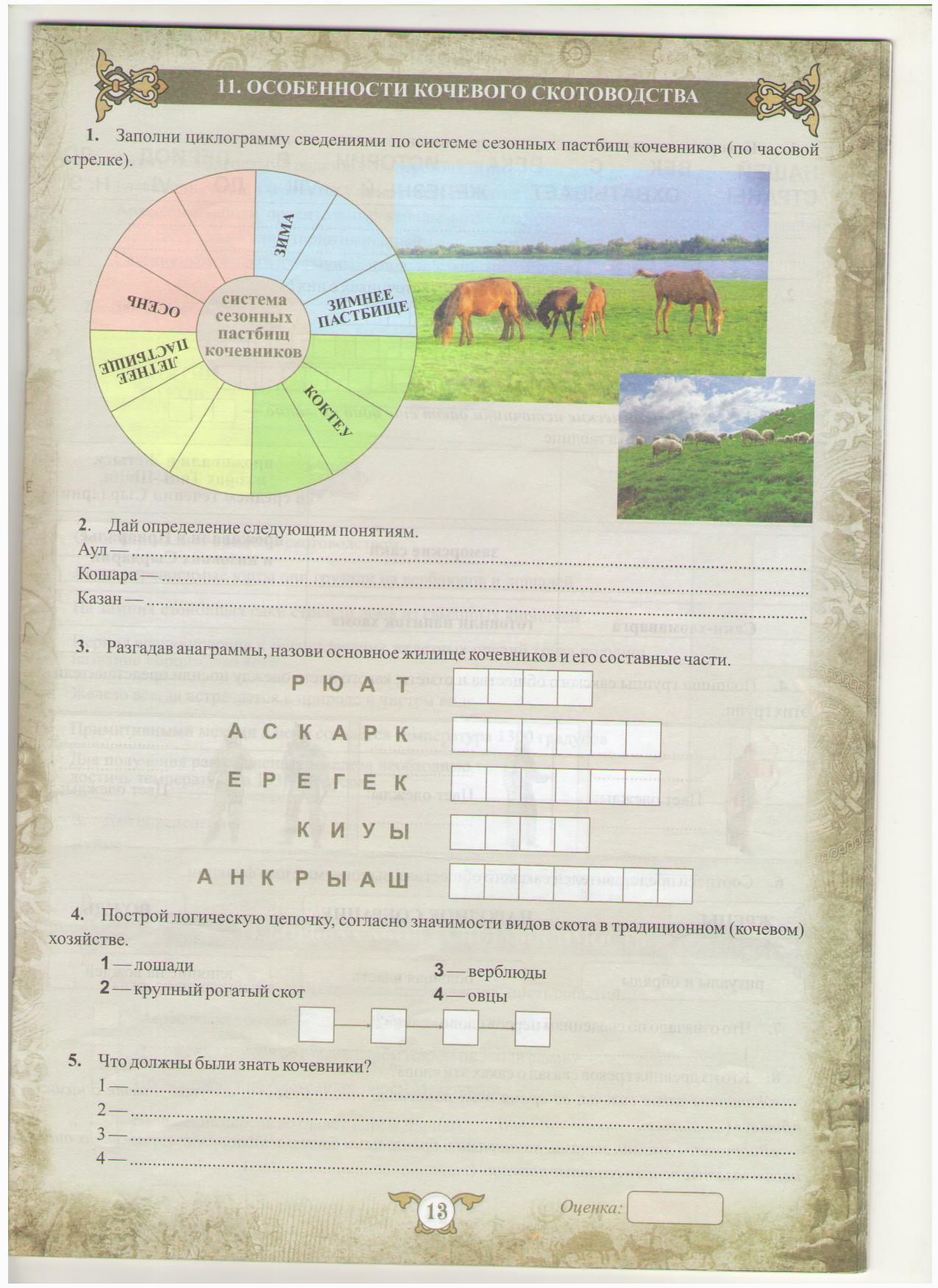 Контурная карта (задание для группы №3)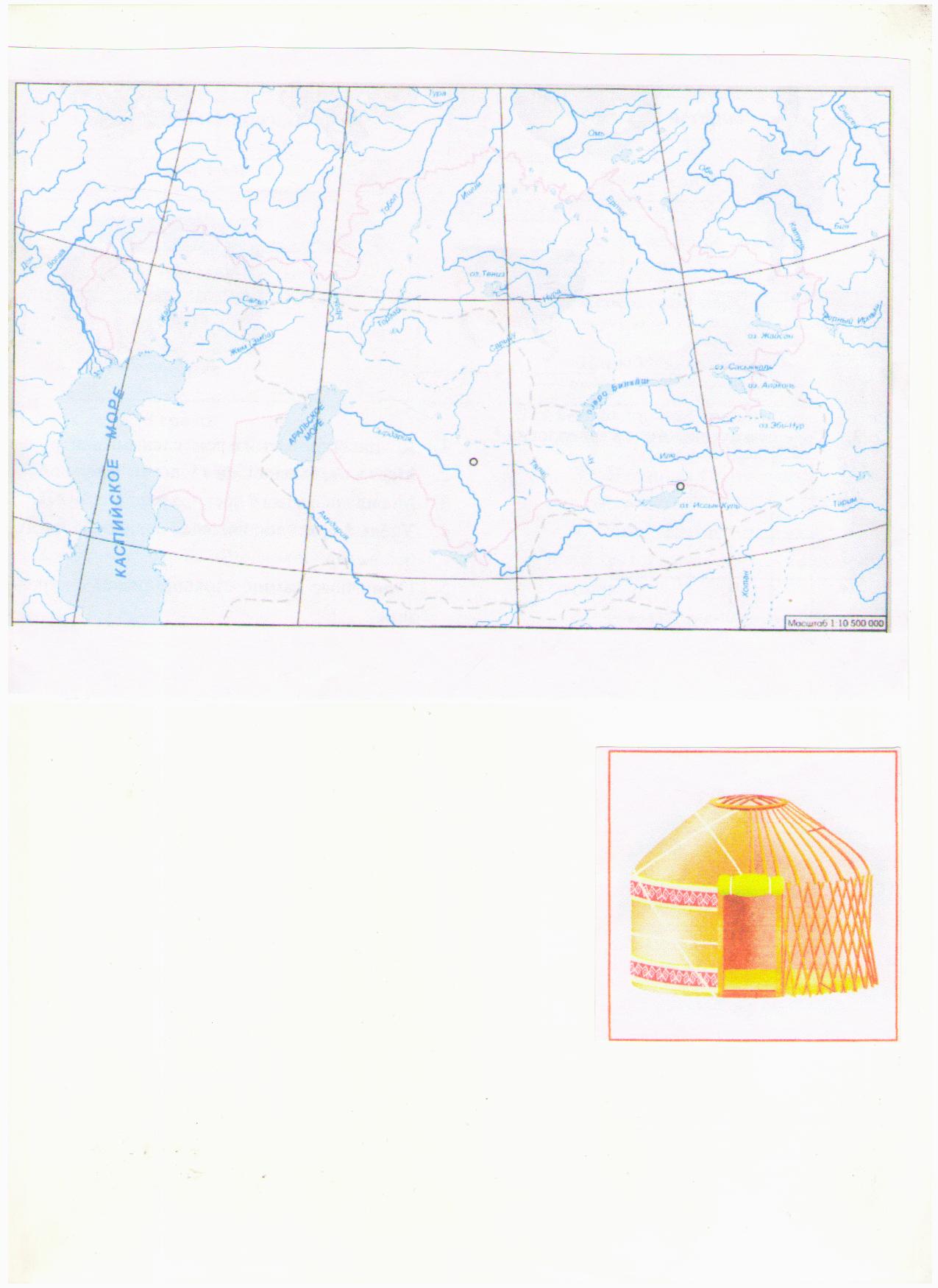 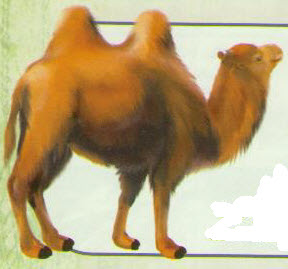 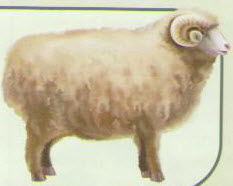 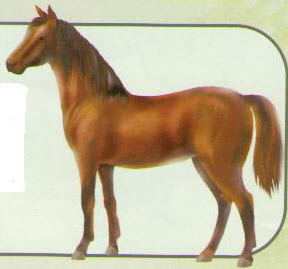 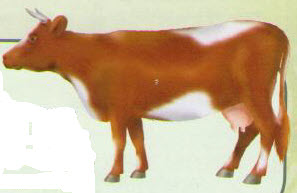 1.кочевничество2.корова3.восточный4.тебеневка5.конь6.верблюд7.отгонный8.удила9.седло10.юрта11.овцы12.кочевое№Ф.И. учащегося12345Итог,балл123456